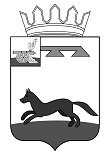 	ХИСЛАВИЧСКИЙ РАЙОННЫЙ СОВЕТ ДЕПУТАТОВРЕШЕНИЕот 25 марта  2020 г.                                                                                                    № 10О безвозмездном принятии из государственной собственности Смоленской области в собственность муниципального образования «Хиславичский район» Смоленской области объектов Главное управление спорта Смоленской области         Рассмотрев письмо Главного управления спорта Смоленской области                           № 0118/04-1  от 17.01.2020 года, в соответствии с постановлением Администрации Смоленской области от 29.08.2002г. № 217 «Об утверждении Порядка принятия решения о передаче объектов государственной собственности Смоленской области в собственность муниципального образования» , со статьей 20 Положения «О порядке управления и распоряжения муниципальной собственностью муниципального образования «Хиславичский район» Смоленской области, утвержденного решением Хиславичского районного Совета депутатов от 26 мая 2011 года №27:Хиславичский районный Совет депутатов  р е ш и л:Принять безвозмездно из государственной собственности Смоленской области в собственность муниципального образования «Хиславичский район» Смоленской области от Главного управления спорта Смоленской области  следующие объекты:№ п/пНаименование объекта основных средствИнвентарный номер   Кол-воЦена за шт.Сумма1Баскетбольный щит с кольцом1101367767131 920,0531 920,052Большие брусья воркаут с упорами для отжиманий1101367742140 223,0040 223,003Велотренажер1101367765129 876,1529 876,154Велотренажер1101367766129 876,1529 876,155Вспомогательные рукоятки для людей с ограниченными возможностями (пара)1101367749116 805,0516 805,056Вспомогательные рукоятки для людей с ограниченными возможностями (пара)1101367750116 805,0516 805,057Вспомогательные рукоятки для людей с ограниченными возможностями (пара)1101367751116 805,0516 805,058Горизонтальная гимнастическая скамья "Наклон вперед "1101367724119 013,3119 013,319Горизонтальная гимнастическая скамья "Наклон вперед "1101367725119 013,3119 013,3110Горизонтальная гимнастическая скамья "Поднимание туловища из положения лежа"1101367726140 086,5040 086,5011Горизонтальная гимнастическая скамья "Сгибание-разгибание рук в упоре"1101367721114 802,3914 802,3912Горизонтальная гимнастическая скамья "Сгибание-разгибание рук в упоре"1101367722114 802,3914 802,3913Горизонтальная гимнастическая скамья "Сгибание-разгибание рук в упоре"1101367723114 802,3914 802,3914Информационная стойка1101367769117 130,8617 130,8615Информационная стойка1101367776117 130,8617 130,8616Камни для подтягивания (комплект)1101367760121 956,5321 956,5317Мишень для метания теннисного мяча в цель1101367728130 567,0330 567,0318Мишень квадратная для тестирования инвалидов1101367729130 567,0330 567,0319П-образный рукоход1101367745128 259,4728 259,4720Полимерный дренажный модуль (в комплекте с нетканым материалом)(комплект)11013677721557 852,40557 852,3921Помост для выполнения испытания "Сгибание-разгибание рук в упоре лежа на полу"1101367727191 028,4091 028,4022Разнохватовый турник1101367754118 635,3518 635,3523Разнохватовый турник1101367755118 635,3518 635,3524Рукоход и изменением высоты1101367744143 186,5343 186,5325Рукоход с возможностью использования дополнительных аксессуаров1101367743127 259,4727 259,4726Рукоятки для тренировки мышц верхнего плечевого пояса (пара)1101367752118 926,2318 926,2327Рукоятки для тренировки мышц верхнего плечевого пояса (пара)1101367753118 926,2318 926,2328Травмобезопасная резиновая плитка 1 м х 1 м (компл.)11013677711660 839,83660 839,8329Тренажер эллиптический1101367761129 876,1529 876,1530Тренажер эллиптический1101367762129 876,1529 876,1531Турник-перекладина с регулируемой высотой и для тестирования инвалидов1101367756126 859,4726 859,4732Турник-перекладина с регулируемой высотой и для тестирования инвалидов1101367757126 859,4726 859,4733Турник-перекладина с регулируемой высотой и для тестирования инвалидов1101367758126 859,4726 859,4734Турник-перекладина с регулируемой высотой и для тестирования инвалидов1101367759126 859,4726 859,4735Уличный антивандальный стол для настольного тенниса11013677681128 956,75128 956,7536Уличный тренажер "Брусья"1101367735128 255,8228 255,8237Уличный тренажер "Брусья"1101367736128 255,8228 255,8238Уличный тренажер "Гиперэкстензия"1101367730138 223,0038 223,0039Уличный тренажер "Гиперэкстензия"1101367731138 223,0038 223,0040Уличный тренажер "Гребная тяга"1101367732193 015,1193 015,1141Уличный тренажер "Жим лежа"11013677331104 956,76104 956,7642Уличный тренажер "Жим от плеч"11013677341104 956,76104 956,7643Уличный тренажер "Приседания/шраги"11013677401116 913,00116 913,0044Уличный тренажер "Приседания/шраги"11013677411116 913,00116 913,0045Уличный тренажер "Скамья для пресса"1101367737140 223,0040 223,0046Уличный тренажер "Скамья для пресса"1101367738140 223,0040 223,0047Уличный тренажер "Скамья для пресса"1101367739140 223,0040 223,0048Уличный тренажер "Степпер"1101367763129 876,1529 876,1549Уличный тренажер "Степпер"1101367764129 876,1529 876,1550Шведская стенка1101367746143 186,5343 186,5351Шведская стенка1101367747143 186,5343 186,5352Шведская стенка низкая, трансформируемая1101367748129 750,5529 750,55Итого:                                                                                                                                                    3 168 136,46Итого:                                                                                                                                                    3 168 136,46Итого:                                                                                                                                                    3 168 136,46Итого:                                                                                                                                                    3 168 136,46Итого:                                                                                                                                                    3 168 136,46Итого:                                                                                                                                                    3 168 136,46  Глава муниципального образования «Хиславичский район» Смоленской областиА.В.Загребаев                       Председатель Хиславичского                         районного Совета депутатов                                               С.Н. Костюкова